POLS 4550 Mass Media and American GovernmentSpring 2018Dr. Audrey HaynesMWF 1:25 pm to 2:15 pm Baldwin Hall 101DContact information:  polaah@uga.edu  Office hours:  Mondays at 11 am -12 pm, Tuesdays at 1-2 pm, and by appointment. Make sure to email prior to coming to office hours to make sure office hours are not already full.We will not meet in our classroom until January 8th (Monday), however, I will have a short assignment for you to complete online for our January 5th (Friday session). Course Description and GoalsThis course examines the way in which our modern mass media, particularly the news media, have influenced the nature and dynamics of democratic politics in the United States.  We will cover the history of media and politics, focusing on the role that government has played on mass media development.  We will examine the important issues that emerged as the mass media developed with extra attention to the contemporary age and the question of growth of media power houses, implications of media monopolies, the adaptation of media during the technological revolutions that have emerged, from the steam engine to the internet – and all the implications for society. More generally, we will be concerned with the ways the mass media, particularly, news and political media, influence how we think and act in the political world.  Specific topics will include how news is made – process and problems, the role of the news media in campaigns and elections, how the news influences our political attitudes and behaviors, how media coverage of government influence policy makers and how political actors may influence the news media (can you say, Twitter?).Some questions we will be addressing throughout the course include:What are the “mass” media? How do we define them? What role do they play in American society?  In other countries? Global media trends?Does media content help the American political process or does it create anxiety or inaccurate portrayals of it? Are the media actors a part of the political process or do they primarily react to political forces?Do the owners and controllers of the media messages act in the public interest or do they have other motives? Are audiences primarily reactive to media content or do they psychologically work toward integrating media messages with their own experiences? What role will the internet and other new media play in the American political process? Can the news media change the course of a political campaign? Can they change the course of a legislative vote?What is “fake news” and why should we be concerned with it?  Why would politicians or other political players want to delegitimize news organizations? Can political media, such as political ads or documentaries, change or reinforce powerfully, the way you think about a political phenomenon? Course ObjectivesTo facilitate the development of a working body of knowledge on the mass media and American politics for each student including terminology and specific details and elements.  To generate critical thinking on the topic of the mass media and American politics, particularly the relationships between political elements and their dynamics.To develop skills in the identification of propaganda, framing techniques, ideological bias, and other important elements of media, to enhance student recognition of media message manipulation techniques. To encourage students to objectively identify good journalism versus poor journalism as it relates to political process and outcome. To understand and evaluate the interaction of media with campaigns, the presidency, Congress, the Courts, interest groups, and political parties.Required text:	Doris A. Graber and Johanna Dunaway:  Mass Media and American Politics. Tenth Edition.  Sage/CQ Press. The paperback version of this book is completely neon orange and quite recognizable. Rental:  $25 and upUsed:    $60 and upNew:     $67 at AmazonAt the UGA Bookstore: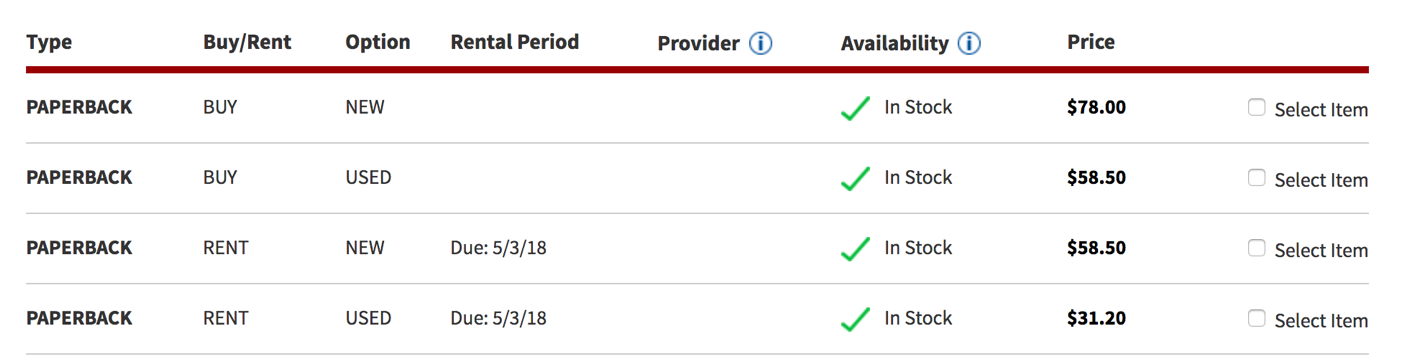 	There will be additional digital readings at time provided in pdf form or as a link to the reading on the internet.  There are no additional book costs for this course.Student RequirementsPreparation:  Students are expected to have read and considered the assigned course materials in preparation for each class meeting.  Students are also expected to participate in class discussion and to be ready to contribute on the day’s topic.  I will learn your names and use them:  to call your name and ask you a question every now and then.  Our class time will be a mixture of lecture, discussion, group work/activities, in class quizzes, exams and media content viewing.  Attendance:  Attendance is required and thus will be taken on many days, generally through a graded quiz or activity.Course Requirements and Evaluation Your final grade will be based on the sum of points earned from each of the following assignments: Quizzes/homework		25 pointsExams			30 pointsProject			20 pointsFinal				25 pointsOverall Grades: Grades are constructed to reflect the university standards posted at http://bulletin.uga.edu/Bulletin_Files/acad/Grades.html, which are summarized below. Grades will be based on how many points you earn according to the following distribution: “Excellent” 		A-=90-92 pts. A=93-100 pts. “Good” 		B-=80-82 pts. B=83-86 pts. B+=87-89 pts. “Satisfactory” 	C-=70-72 pts. C=73-76 pts. C+=77-79 pts. “Passing”	 	D =60-69 pts. “Failure”	 	F =fewer than 60 pts.NOTE:  I do not round.  If your final grade is a 92.9999, it will translate to an A-.  Do not ask about rounding at the end of the class.  Do work hard prior to the end of the semester so you will not even have to contemplate the need for rounding.Quizzes/homework may be announced or unannounced. Exam dates can be found on the calendar on our eLC course page.  All exam dates are tentative and are subject to some change if necessary. Exams will cover a particular set of modules and the readings and lectures connected to them.  Exams will include a wide variety of question formats. The project is detailed in the Project Module found in the Table of Contents on our course page.  The final exam will be partially cumulative. Specific content will come from a given set of modules, however, there will be several “applied” and/or critical thinking/synthesis/evaluative short essay questions that require the use of material learned during the entirety of the course. Students with Disabilities Students with disabilities that have been certified by the UGA Disabilities Services office will be accommodated according to university policy. If you have documentation for accommodations from Disabilities Services, please present it to your teaching assistant as soon as possible, and please notify the lead instructor if you need additional assistance. For more information, contact Disabilities Services at 706-542-8719. If you cannot reach your classroom—or my office on the fourth floor of Baldwin Hall by stairs—please notify me or your teaching assistant as soon as possible so I can work to make new arrangements.Academic Integrity Academic integrity is a core value of institutions of higher learning. All students, upon enrolling, must pledge: “I will be academically honest in all of my academic work and will not tolerate academic dishonesty of others.” It is your responsibility to avoid plagiarism, cheating, and dishonesty. The university policy on academic integrity is posted at: http://ovpi.uga.edu/academic-honesty. To qualify the application of the policy in this course: tests and written assignments (including critical thinking exercises) should be your own work, while studying and class preparation can (and should) be done with others. Tentative scheduleMake sure the week’s reading is done PRIOR to Monday’s class.We will not be meeting January 5th.  You will have a discussion assignment and some other logistical things to do prior to our meeting on Monday the 8th.Week 1 –January 8 Module 1: Media Power and Government Control Read Ch. 1 in Graber and DunawayAssorted readings and resources available within the course module. Discussion of course project outlined in our course page under Project Module.January 15th is Martin Luther King DayWeek 2 – January 17Module 2: History of Mass Media – lecture only. No text reading.Assorted readings and resources available within the course module. Week 3 – January 22Module 3: Ownership, Regulation, and Guidance of Media – Ch. 2 in Graber and DunawayAssorted readings and resources available within the course module. Week 4 – January 29thModule 4: Press Freedom and the Law – Ch. 3 Graber and DunawayAssorted readings and resources available within the course module. Week 5 – February 5thModule 5: Media and Politics in the Changing Media Landscape- Ch. 4 Graber and DunawayAssorted readings and resources available within the course module. Week 6 - Monday, February 12th EXAM DAY!!!  Exam covers Modules 1-5February 14 and 16th My Valentine to you is a set of class periods to work on your project as your first draft (introduction and review of your news outlets’ history, mission, audience base, structure, etc. will be due on Monday, February 19th).  You may use this time to work on code sheets as well. I will be in my office and available to speak to groups about their project. Please set an appointment time if you wish to meet so we can do so efficiently. Week 7 – February 19thModule 6: Journalists, News Making, and News Reporting – Ch, 5 and Ch. 6 Graber and DunawayAssorted readings and resources available within the course module. Week 8 – February 26thModule 7: The Presidency and Mass Media – Ch. 7 Graber and DunawayAssorted readings and resources available within the course module. Week 9 – March 5th Module 8: Congress and the Courts – Ch. 8 Graber and DunawayAssorted readings and resources available within the course module. Week 10 - March 12-16 Spring BreakWeek 11 – March 19th Module 9: State and Local News –Ch. 9 Graber and DunawayAssorted readings and resources available within the course module. Withdrawal Deadline - March 19thWeek 12 – March 26thModule 10: Foreign Affairs Coverage Ch. 10 Graber and DunawayAssorted readings and resources available within the course module. March 30th – completed code sheets dueWeek 12 – April 2nd  Exam Day: Covers Modules 6-10April 4th and 6th Module 11: Media Influences, Attitudes and Behavior Ch. 11 Graber and DunawayAssorted readings and resources available within the course module. Week 13 – April 9thModule 12:  Elections and Mass Media Ch. 12 Graber and DunawayAssorted readings and resources available within the course module. Week 14 – April 16th Module 13:  New Sources of News: Fake, Partisan, and Otherwise  Ch. 13 and 14.Assorted readings and resources available within the course module. Week 15- April 23rd Wrap up and EvaluationsFinal project analytical papers due on April 23rd. Please make sure that team names are on the paperReading Day April 26thFinal Exam: May 2nd 12-3pmCovers Modules 11-13 (60% of exam) and Modules 1-10 (40% of exam).